Annex G IEC Schedule IEC for 2010 - Confirmed Countries and Organisations 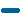 0 comments (none new) The INSARAG Secretariat wishes to announce the teams that will undergo IEC/ReClassification in 2010(below). Potential IEC Classifiers and Observers(priority given to teams in the IEC queue) are requested to contact the INSARAG Secretariat for further information. 

1. 8-12 Mar 2010 Japan 

2 and 3: 24 -28 May 2010 Belgian First Aid and Support Team (B-FAST) and Danish Emergency Management Agency (DEMA) (Joint IEC) 

4. 24-27 Sept 2010 
Austria (SARUV) 

5. 10-15 Oct 2010 
The Czech Republic 

6. 4-7 Nov 2010 
France -POMPIERS DE L'URGENCE INTERNATIONALE 

7. Re - Classification: 8-12 NOV - Hungary The INSARAG Secretariat wishes to announce the teams that will undergo IEC/ReClassification in 2010(below). Potential IEC Classifiers and Observers(priority given to teams in the IEC queue) are requested to contact the INSARAG Secretariat for further information. 

1. 8-12 Mar 2010 Japan 

2 and 3: 24 -28 May 2010 Belgian First Aid and Support Team (B-FAST) and Danish Emergency Management Agency (DEMA) (Joint IEC) 

4. 24-27 Sept 2010 
Austria (SARUV) 

5. 10-15 Oct 2010 
The Czech Republic 

6. 4-7 Nov 2010 
France -POMPIERS DE L'URGENCE INTERNATIONALE 

7. Re - Classification: 8-12 NOV - Hungary IEC for 2011 0 comments (none new) Updated (02/2010): Tentative Countries and organisations booked: 

1. Jan to Mar - SARAID,UK 

2. May - Bomberos Comunidad de Madrid, Spain 

3. January - EMERCOM Russia 

4. April - Lithuanian Emergency Response Team(LERT) 

5. June - General Directorate of Civil Defence -Turkey and 
AKUT Search and Rescue Association/Turkey USAR team 

7. Second Half of the year - Korea USAR Team 

Re- Classification: 
8. Fairfax County-USAID (USA) Updated (02/2010): Tentative Countries and organisations booked: 

1. Jan to Mar - SARAID,UK 

2. May - Bomberos Comunidad de Madrid, Spain 

3. January - EMERCOM Russia 

4. April - Lithuanian Emergency Response Team(LERT) 

5. June - General Directorate of Civil Defence -Turkey and 
AKUT Search and Rescue Association/Turkey USAR team 

7. Second Half of the year - Korea USAR Team 

Re- Classification: 
8. Fairfax County-USAID (USA) IEC 2012 - Tentative Countries/Organisations 0 comments (none new) Tentative ( 02/2010) Countries and organisations: 

1. Finland 

2. Oman - Mar 

3. Australia- New South Wales 

4. Secouristes sans Frontieres 

5. Austria - Austrian Forces Disaster Relief Unit ( AFDRU ) - September/October 2012. 

Re- classification: 
6. LA County –USAID (USA) 
7. USAR.NL 
8. German Federal Agency for Technical Relief(THW) 
International Search and Rescue(ISAR) Germany Tentative ( 02/2010) Countries and organisations: 

1. Finland 

2. Oman - Mar 

3. Australia- New South Wales 

4. Secouristes sans Frontieres 

5. Austria - Austrian Forces Disaster Relief Unit ( AFDRU ) - September/October 2012. 

Re- classification: 
6. LA County –USAID (USA) 
7. USAR.NL 
8. German Federal Agency for Technical Relief(THW) 
International Search and Rescue(ISAR) Germany IEC 2013 - Open for Bookings 0 comments (none new) Tentative Countries : 

1. Armenia 

2. Belarus 

3. UAE Team(Abu Dhabi) - for Heavy Team classification 

4. Jordan USAR Team Tentative Countries : 

1. Armenia 

2. Belarus 

3. UAE Team(Abu Dhabi) - for Heavy Team classification 

4. Jordan USAR Team 